Publicado en España el 14/10/2016 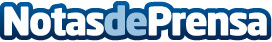 Halloween Party                     El mago Isaac Jurado amenizará la fiesta con sus trucos de magia y @gabbiew23 cautivará a los adultos y a los niños con su catering especial con formas terroríficas
Datos de contacto:Globe ComunicaciónNota de prensa publicada en: https://www.notasdeprensa.es/halloween-party Categorias: Medicina Infantil Entretenimiento Medicina alternativa Ocio para niños http://www.notasdeprensa.es